Publicado en Barcelona el 24/07/2017 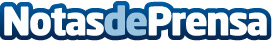 Easypromos valida ante notario su herramienta de sorteo aleatorio105.000 certificados de validez de sorteo ya se han generado a través de esta herramienta desde 2013. Se certifica ante notario que los sorteos realizados a través de Easypromos son aleatorios y su resultado es inalterable.
Datos de contacto:Sílvia MartíResponsable de comunicación de Easypromos653135037Nota de prensa publicada en: https://www.notasdeprensa.es/easypromos-valida-ante-notario-su-herramienta Categorias: Marketing E-Commerce http://www.notasdeprensa.es